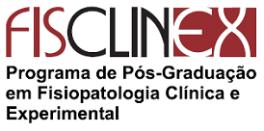 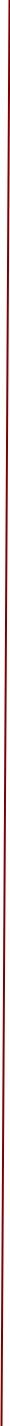 www.fisiopatologia.uerj.brCoordenador GeralProf. Dr. Luiz Guilherme Kraemerde Aguiar(lgkraemeraguiar@gmail.com)Coordenadora Adjunta Área ClínicaEliete Bouskela (eliete.bouskela@gmail.com)Coordenadora AdjuntaÁrea de Pesquisa Experimental Elaine de Oliveira (elainedeoliveir@yahoo.com.br)SecretariaRoberta Sales Lacê Rosário (posclinex.uerj@gmail.com)EndereçoCentro BiomédicoFaculdade de Ciências MédicasAv. Prof. Manoel de Abreu 444Prédio Prof. Américo PiquetCarneiro1º andarRio de Janeiro, RJ, Brasil CEP: 20550-170 Tel: (21) 2868-8029UNIVERSIDADE DO ESTADO DO RIO DE JANEIRO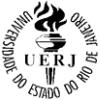 CENTRO BIOMÉDICOFACULDADE DE CIÊNCIAS MÉDICASPrograma de Pós-Graduação em Fisiopatologia Clínica e Experimental Mestrado e Doutorado(Credenciado na CAPES com conceito 5)FICHA DE ACOMPANHAMENTO DE ATIVIDADESDISCIPLINA: Referências Bibliográficas Organizadas / Clube de RevistasAluno:_______________________________________________________________ Curso:  (   ) Mestrado 	(   ) DoutoradoIngresso: ___/20___ Orientador: __________________________________________________________Coorientador:_________________________________________________________PERÍODO: _______/_______ a _______/_______CONSIDERAÇÕES AVALIATIVAS:__________________________________________________________________________________________________________________________________________________________________________________________________________________________________________________________________________________________________________________________________________________________________________________________________________________________________________________________________________________________________________________________________________________________________________________________________________________________________________________________________________________________________________________NOTA ATRIBUÍDA AO ALUNO: ________Rio de Janeiro, ______de ______________________de 20_____.Assinatura do aluno:____________________________________________________Assinatura do orientador:_________________________________________________